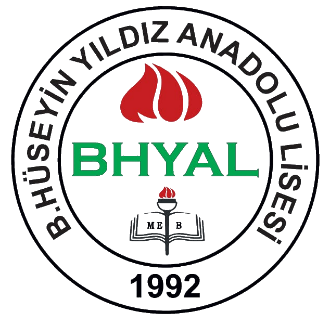 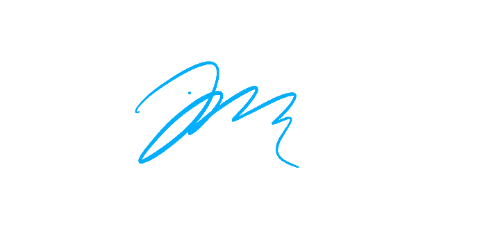 2000 YILI ÖNCESİ KURULAN DEVLET ÜNİVERSİTELERİ2000 YILI ÖNCESİ KURULAN DEVLET ÜNİVERSİTELERİ2000 YILI ÖNCESİ KURULAN DEVLET ÜNİVERSİTELERİ2000 YILI ÖNCESİ KURULAN DEVLET ÜNİVERSİTELERİ2000 YILI ÖNCESİ KURULAN DEVLET ÜNİVERSİTELERİÜNİVERSİTE ADIV-DŞEHİRNİTELİKK.YILIGAZİ ÜNİVERSİTESİ (ARAŞTIRMA)DANKARA1926İSTANBUL ÜNİVERSİTESİ (ARAŞTIRMA)DİSTANBUL1926MİMAR SİNAN GÜZEL SANATLAR ÜNİVERSİTESİDİSTANBUL1928POLİS AKADEMİSİDANKARA1937İSTANBUL TEKNİK ÜNİVERSİTESİ (ARAŞTIRMA)DİSTANBULTEKNİK1944ANKARA ÜNİVERSİTESİ (ARAŞTIRMA)DANKARA1946EGE ÜNİVERSİTESİDİZMİR1955KARADENİZ TEKNİK ÜNİVERSİTESİDTRABZONTEKNİK1955ORTA DOĞU TEKNİK ÜNİVERSİTESİ (ARAŞTIRMA)DANKARATEKNİK1956ATATÜRK ÜNİVERSİTESİDERZURUM1957HACETTEPE ÜNİVERSİTESİ (ARAŞTIRMA)DANKARA1967BOĞAZİÇİ ÜNİVERSİTESİ (ARAŞTIRMA)DİSTANBUL1971ÇUKUROVA ÜNİVERSİTESİDADANA1973DİCLE ÜNİVERSİTESİDDİYARBAKIR1973ANADOLU ÜNİVERSİTESİDESKİŞEHİR1973SİVAS CUMHURİYET ÜNİVERSİTESİDSİVAS1974BURSA ULUDAĞ ÜNİVERSİTESİDBURSA1975FIRAT ÜNİVERSİTESİDELAZIĞ1975SELÇUK ÜNİVERSİTESİDKONYA1975İNÖNÜ ÜNİVERSİTESİDMALATYA1975ONDOKUZ MAYIS ÜNİVERSİTESİDSAMSUN1975ERCİYES ÜNİVERSİTESİ (ARAŞTIRMA)DKAYSERİ1978AKDENİZ ÜNİVERSİTESİDANTALYA1982TRAKYA ÜNİVERSİTESİDEDİRNE1982YILDIZ TEKNİK ÜNİVERSİTESİDİSTANBULTEKNİK1982MARMARA ÜNİVERSİTESİDİSTANBUL1982DOKUZ EYLÜL ÜNİVERSİTESİDİZMİR1982VAN YÜZÜNCÜ YIL ÜNİVERSİTESİDVAN1982GAZİANTEP ÜNİVERSİTESİDGAZİANTEP1987AFYON KOCATEPE ÜNİVERSİTESİDAFYON1992AYDIN ADNAN MENDERESDAYDIN1992BALIKESİR ÜNİVERSİTESİDBALIKESİR1992BOLU ABANT İZZET BAYSAL ÜNİVERSİTESİDBOLU1992ÇANAKKALE ONSEKİZ MART ÜNİVERSİTESİDÇANAKKALE1992PAMUKKALE ÜNİVERSİTESİDDENİZLİ1992HATAY MUSTAFA KEMAL ÜNİVERSİTESİDHATAY1992SÜLEYMAN DEMİREL ÜNİVERSİTESİDISPARTA1992İZMİR YÜKSEK TEKNOLOJİ ENSTİTÜSÜ (ARAŞTIRMA)DİZMİR1992KAHRAMANMARAŞ SÜTÇÜ İMAM ÜNİVERSİTESİDK.MARAŞ1992KAFKAS ÜNİVERSİTESİDKARS1992KIRIKKALE ÜNİVERSİTESİDKIRIKKALE1992KOCAELİ ÜNİVERSİTESİDKOCAELİ1992KÜTAHYA DUMLUPINAR ÜNİVERSİTESİDKÜTAHYA1992MANİSA CELAL BAYAR ÜNİVERSİTESİDMANİSA1992MERSİN ÜNİVERSİTESİDMERSİN1992MUĞLA SITKI KOÇMAN ÜNİVERSİTESİDMUĞLA1992NİĞDE ÖMER HALİSDEMİR ÜNİVERSİTESİDNİĞDE1992SAKARYA ÜNİVERSİTESİDSAKARYA1992HARRAN ÜNİVERSİTESİDŞANLIURFA1992TOKAT GAZİOSMANPAŞADTOKAT1992ZONGULDAK BÜLENT ECEVİT ÜNİVERSİTESİDZONGULDAK1992ESKİŞEHİR OSMANGAZİ ÜNİVERSİTESİDESKİŞEHİR1993GALATASARAY ÜNİVERSİTESİDİSTANBUL19942000 YILI SONRASI KURULAN DEVLET ÜNİVERSİTELERİ2000 YILI SONRASI KURULAN DEVLET ÜNİVERSİTELERİ2000 YILI SONRASI KURULAN DEVLET ÜNİVERSİTELERİ2000 YILI SONRASI KURULAN DEVLET ÜNİVERSİTELERİ2000 YILI SONRASI KURULAN DEVLET ÜNİVERSİTELERİÜNİVERSİTE ADIV-DŞEHİRNİTELİKK.YILIADIYAMAN ÜNİVERSİTESİDADIYAMAN2006AKSARAY ÜNİVERSİTESİDAKSARAY2006AMASYA ÜNİVERSİTESİDAMASYA2006BURDUR MEHMET AKİF ERSOY ÜNİVERSİTESİDBURDUR2006HİTİT ÜNİVERSİTESİDÇORUM2006DÜZCE ÜNİVERSİTESİDDÜZCE2006ERZİNCAN BİNALİ YILDIRIM ÜNİVERSİTESİDERZİNCAN2006GİRESUN ÜNİVERSİTESİDGİRESUN2006KASTAMONU ÜNİVERSİTESİDKASTAMONU2006KIRŞEHİR AHİ EVRAN ÜNİVERSİTESİDKIRŞEHİR2006ORDU ÜNİVERSİTESİDORDU2006RECEP TAYYİP ERDOĞANDRİZE2006TEKİRDAĞ NAMIK KEMALDTEKİRDAĞ2006UŞAK ÜNİVERSİTESİDUŞAK2006YOZGAT BOZOK ÜNİVERSİTESİDYOZGAT2006AĞRI İBRAHİM ÇEÇEN ÜNİVERSİTESİDAĞRI2007ARTVİN ÇORUH ÜNİVERSİTESİDARTVİN2007BATMAN ÜNİVERSİTESİDBATMAN2007BİLECİK ŞEYH EDEBALİ ÜNİVERSİTESİDBİLECİK2007BİNGÖL ÜNİVERSİTESİDBİNGÖL2007BİTLİS EREN ÜNİVERSİTESİDBİTLİS2007ÇANKIRI KARATEKİN ÜNİVERSİTESİDÇANKIRI2007KARABÜK ÜNİVERSİTESİDKARABÜK2007KARAMANOĞLU MEHMETBEY ÜNİVERSİTESİDKARAMAN2007KIRKLARELİ ÜNİVERSİTESİDKIRKLARELİ2007KİLİS 7 ARALIK ÜNİVERSİTESİDKİLİS2007MARDİN ARTUKLU ÜNİVERSİTESİDMARDİN2007MUŞ ALPARSLAN ÜNİVERSİTESİDMUŞ2007NEVŞEHİR HACI BEKTAŞ VELİ ÜNİVERSİTESİDNEVŞEHİR2007OSMANİYE KORKUT ATA ÜNİVERSİTESİDOSMANİYE2007SİİRT ÜNİVERSİTESİDSİİRT2007SİNOP ÜNİVERSİTESİDSİNOP2007ARDAHAN ÜNİVERSİTESİDARDAHAN2008BARTIN ÜNİVERSİTESİDBARTIN2008BAYBURT ÜNİVERSİTESİDBAYBURT2008GÜMÜŞHANE ÜNİVERSİTESİDGÜMÜŞHANE2008HAKKARİ ÜNİVERSİTESİDHAKKARİ2008IĞDIR ÜNİVERSİTESİDIĞDIR2008ŞIRNAK ÜNİVERSİTESİDŞIRNAK2008MUNZUR ÜNİVERSİTESİDTUNCELİ2008YALOVA ÜNİVERSİTESİDYALOVA2008ANKARA YILDIRIM BEYAZIT ÜNİVERSİTESİDANKARA2010BURSA TEKNİK ÜNİVERSİTESİDBURSATEKNİK2010ERZURUM TEKNİK ÜNİVERSİTESİDERZURUMTEKNİK2010İSTANBUL MEDENİYET ÜNİVERSİTESİDİSTANBUL2010TÜRK-ALMAN ÜNİVERSİTESİDİSTANBUL2010İZMİR KATİP ÇELEBİ ÜNİVERSİTESİDİZMİR2010ABDULLAH GÜL ÜNİVERSİTESİDKAYSERİ2010NECMETTİN ERBAKAN ÜNİVERSİTESİDKONYA  2010ADANA ALPARSLAN TÜRKEŞ BİLİM VE TEKNOLOJİ ÜNİVERSİTESİDADANA2011ANKARA SOSYAL BİLİMLER ÜNİVERSİTESİDANKARASOS.BİL.2013GEBZE TEKNİK ÜNİVERSİTESİ (ARAŞTIRMA)DKOCAELİTEKNİK2014ALANYA ALAADDİN KEYKUBAT ÜNİVERSİTESİDANTALYA2015BANDIRMA ONYEDİ EYLÜLDBALIKESİR2015İSKENDERUN TEKNİK ÜNİVERSİTESİDHATAYTEKNİK2015SAĞLIK BİLİMLERİ ÜNİVERSİTESİDİSTANBULSAĞLIK2015MİLLİ SAVUNMA ÜNİVERSİTESİDİSTANBUL2016İZMİR BAKIRÇAY ÜNİVERSİTESİDİZMİR2016İZMİR DEMOKRASİ ÜNİVERSİTESİDİZMİR2016ANKARA MÜZİK VE GÜZEL SANATLAR ÜNİVERSİTESİDANKARA2017AFYONKARAHİSAR SAĞLIK BİLİMLERİ ÜNİVERSİTESİ (BÖLÜNEN)DAFYONSAĞLIK2018ANKARA HACI BAYRAM VELİ ÜNİVERSİTESİ (BÖLÜNEN)DANKARA2018ESKİŞEHİR TEKNİK ÜNİVERSİTESİ (BÖLÜNEN)DESKİŞEHİRTEKNİK2018GAZİANTEP İSLAM BİLİM VE TEKNOLOJİ ÜNİVERSİTESİDGAZİANTEP2018ISPARTA UYGULAMALI BİLİMLER ÜNİVERSİTESİ (BÖLÜNEN)DISPARTAUYG. BİL.2018İSTANBUL ÜNİVERSİTESİ-CERRAHPAŞA (ARAŞTIRMA) (BÖLÜNEN)DİSTANBUL2018KAHRAMANMARAŞ İSTİKLAL ÜNİVERSİTESİ (BÖLÜNEN)DK.MARAŞ2018KAYSERİ ÜNİVERSİTESİ (BÖLÜNEN)DKAYSERİ2018KONYA TEKNİK ÜNİVERSİTESİ (BÖLÜNEN)DKONYATEKNİK2018KÜTAHYA SAĞLIK BİLİMLERİ ÜNİVERSİTESİ (BÖLÜNEN)DKÜTAHYASAĞLIK2018MALATYA TURGUT ÖZAL ÜNİVERSİTESİ (BÖLÜNEN)DMALATYA2018TARSUS ÜNİVERSİTESİ (BÖLÜNEN)DMERSİN2018SAKARYA UYGULAMALI BİLİMLER ÜNİVERSİTESİ (BÖLÜNEN)DSAKARYAUYG. BİL.2018SAMSUN ÜNİVERSİTESİ (BÖLÜNEN)DSAMSUN2018SİVAS BİLİM VE TEKNOLOJİ ÜNİVERSİTESİDSİVAS2018TRABZON ÜNİVERSİTESİ (BÖLÜNEN)DTRABZON2018TÜRK-JAPON BİLİM VE TEKNOLOJİ ÜNİVERSİTESİDANKARABÜYÜKŞEHİR HÜSEYİN YILDIZ ANADOLU LİSESİİLHAN DAĞHAN(PDR)